แผนการจัดการเรียนรู้“STEAM Better Healthcare Project”(เปลี่ยนก่อนป่วย)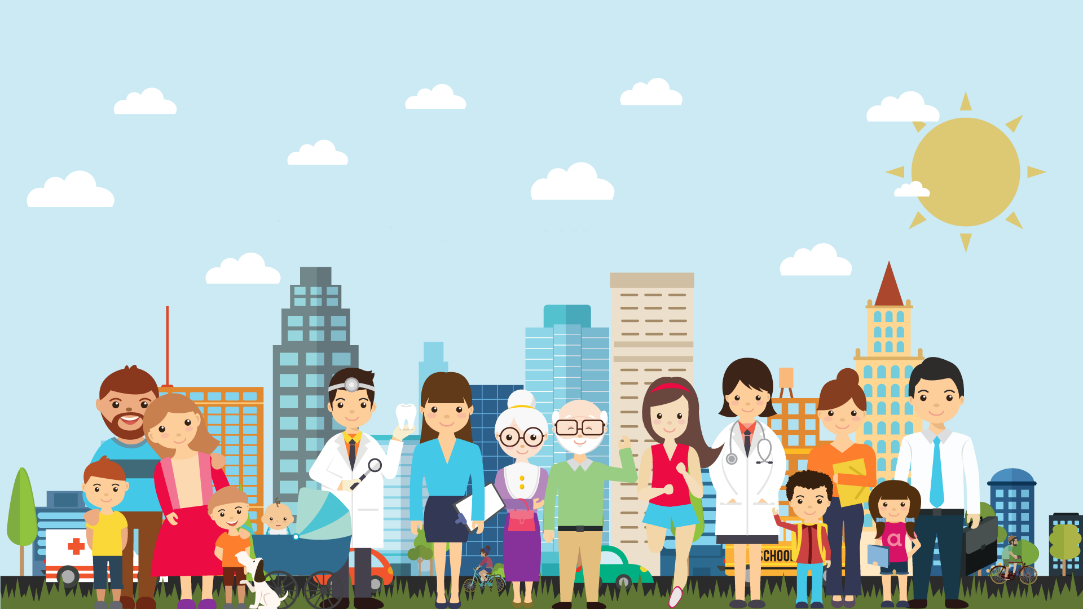 Better Healthcare (เปลี่ยนก่อนป่วย)ตารางนี้แสดงถึงกระบวนการเรียนรู้ที่ผู้สอนอาจนำไปประยุกต์ใช้และประเมินผลได้ ซึ่งสามารถนำการจัดการเรียนรู้อื่นมามาประยุกต์ใช้ได้ด้วย และผู้สอนอาจหาวิธีปรับกระบวนการเรียนรู้ตามความเหมาะสมของกลุ่มผู้เรียนและสภาพแวดล้อมภายในโรงเรียนเกณฑ์การให้คะแนนนี้ได้กล่าวถึงเพียงมิติเดียวในส่วนของการให้คะแนนทั่วไปตามที่อธิบายข้างต้น นับเป็นวิธีหนึ่งที่แสดงให้เห็นว่าครูผู้สอนสามารถอธิบายและให้คะแนนตามผลงานของผู้เรียน ขอแนะนำว่าครูผู้สอนควรกำหนดระดับของความสำเร็จในมิติอื่นๆ ของเกณฑ์การให้คะแนนด้วยระดับชั้นประถมศึกษาปีที่ 3ระดับชั้นประถมศึกษาปีที่ 3STEAM Projectคำอธิบายกิจกรรมการเรียนรู้การเรียนรู้ที่จะทำให้ผู้เรียนมีการเรียนรู้ได้อย่างต่อเนื่องหรือเรียนรู้ได้ตลอดชีวิตคือ ต้องรู้สึกมีความสุขและสนุกกับการเรียนรู้ สิ่งหนึ่งที่สามารถทำได้ในขณะที่ผู้เรียนเรียนในโรงเรียนก็คือ การที่ให้ผู้เรียนไม่รู้สึกว่ากำลังเรียนอยู่หรือต้องเรียน จำเป็นต้องท่อง ต้องรู้ เพราะต้องเอาไปสอบ แต่ให้เห็นว่าเรื่องที่กำลังเรียนเป็นการเรียนรู้และเรื่องนั้นๆ เป็นส่วนหนึ่งของชีวิตของเขา การเชื่อมโยงจากห้องเรียนโยงไปสู่ชีวิตจริงเป็นสิ่งจำเป็นและสำคัญ หากทำได้แล้วนั้น ทุกสิ่งทุกอย่างที่กำลังเรียนรู้ก็จะอยู่ในความสนใจของผู้เรียนทั้งหมด เพราะมันเกี่ยวกับชีวิตของเขานั่นเอง อย่างกิจกรรมที่จะได้เรียนในเรื่องนี้ก็เป็นเรื่องที่เกี่ยวข้องกับตัวผู้เรียนเช่นกัน กระบวนการเรียนรู้นอกจากจะเน้นเนื้อหาที่ผู้เรียนจะต้องรู้แล้ว ยังจะชี้ให้เห็นความสำคัญของเรื่องนี้ กิจกรรมต่างๆ ก็จะเกี่ยวโยงกับชีวิตของผู้เรียนจริงๆ หากเป็นแบบนี้ การเรียนรู้จะเกิดได้ต่อเนื่อง และจะต่อยอดไปสู่เรื่องอื่นๆ ได้อีกด้วยคำอธิบายกิจกรรมการเรียนรู้การเรียนรู้ที่จะทำให้ผู้เรียนมีการเรียนรู้ได้อย่างต่อเนื่องหรือเรียนรู้ได้ตลอดชีวิตคือ ต้องรู้สึกมีความสุขและสนุกกับการเรียนรู้ สิ่งหนึ่งที่สามารถทำได้ในขณะที่ผู้เรียนเรียนในโรงเรียนก็คือ การที่ให้ผู้เรียนไม่รู้สึกว่ากำลังเรียนอยู่หรือต้องเรียน จำเป็นต้องท่อง ต้องรู้ เพราะต้องเอาไปสอบ แต่ให้เห็นว่าเรื่องที่กำลังเรียนเป็นการเรียนรู้และเรื่องนั้นๆ เป็นส่วนหนึ่งของชีวิตของเขา การเชื่อมโยงจากห้องเรียนโยงไปสู่ชีวิตจริงเป็นสิ่งจำเป็นและสำคัญ หากทำได้แล้วนั้น ทุกสิ่งทุกอย่างที่กำลังเรียนรู้ก็จะอยู่ในความสนใจของผู้เรียนทั้งหมด เพราะมันเกี่ยวกับชีวิตของเขานั่นเอง อย่างกิจกรรมที่จะได้เรียนในเรื่องนี้ก็เป็นเรื่องที่เกี่ยวข้องกับตัวผู้เรียนเช่นกัน กระบวนการเรียนรู้นอกจากจะเน้นเนื้อหาที่ผู้เรียนจะต้องรู้แล้ว ยังจะชี้ให้เห็นความสำคัญของเรื่องนี้ กิจกรรมต่างๆ ก็จะเกี่ยวโยงกับชีวิตของผู้เรียนจริงๆ หากเป็นแบบนี้ การเรียนรู้จะเกิดได้ต่อเนื่อง และจะต่อยอดไปสู่เรื่องอื่นๆ ได้อีกด้วยคำอธิบายกิจกรรมการเรียนรู้การเรียนรู้ที่จะทำให้ผู้เรียนมีการเรียนรู้ได้อย่างต่อเนื่องหรือเรียนรู้ได้ตลอดชีวิตคือ ต้องรู้สึกมีความสุขและสนุกกับการเรียนรู้ สิ่งหนึ่งที่สามารถทำได้ในขณะที่ผู้เรียนเรียนในโรงเรียนก็คือ การที่ให้ผู้เรียนไม่รู้สึกว่ากำลังเรียนอยู่หรือต้องเรียน จำเป็นต้องท่อง ต้องรู้ เพราะต้องเอาไปสอบ แต่ให้เห็นว่าเรื่องที่กำลังเรียนเป็นการเรียนรู้และเรื่องนั้นๆ เป็นส่วนหนึ่งของชีวิตของเขา การเชื่อมโยงจากห้องเรียนโยงไปสู่ชีวิตจริงเป็นสิ่งจำเป็นและสำคัญ หากทำได้แล้วนั้น ทุกสิ่งทุกอย่างที่กำลังเรียนรู้ก็จะอยู่ในความสนใจของผู้เรียนทั้งหมด เพราะมันเกี่ยวกับชีวิตของเขานั่นเอง อย่างกิจกรรมที่จะได้เรียนในเรื่องนี้ก็เป็นเรื่องที่เกี่ยวข้องกับตัวผู้เรียนเช่นกัน กระบวนการเรียนรู้นอกจากจะเน้นเนื้อหาที่ผู้เรียนจะต้องรู้แล้ว ยังจะชี้ให้เห็นความสำคัญของเรื่องนี้ กิจกรรมต่างๆ ก็จะเกี่ยวโยงกับชีวิตของผู้เรียนจริงๆ หากเป็นแบบนี้ การเรียนรู้จะเกิดได้ต่อเนื่อง และจะต่อยอดไปสู่เรื่องอื่นๆ ได้อีกด้วยเวลาเรียนที่แนะนำ9 คาบเรียนโดยประมาณ9 คาบเรียนโดยประมาณทักษะเฉพาะที่พึงมีทักษะทางคณิตศาสตร์เบื้องต้น ทักษะการแก้ปัญหาทางวิทยาศาสตร์ทักษะการออกแบบเชิงวิศวกรรมทักษะการใช้คอมพิวเตอร์และเทคโนโลยีสารสนเทศทักษะทางศิลปะการคิดวิเคราะห์ การคิดสร้างสรรค์ การคิดแก้ปัญหาการทำงานเป็นทีมทักษะทางคณิตศาสตร์เบื้องต้น ทักษะการแก้ปัญหาทางวิทยาศาสตร์ทักษะการออกแบบเชิงวิศวกรรมทักษะการใช้คอมพิวเตอร์และเทคโนโลยีสารสนเทศทักษะทางศิลปะการคิดวิเคราะห์ การคิดสร้างสรรค์ การคิดแก้ปัญหาการทำงานเป็นทีมเนื้อหาที่ใช้ในการประเมินวิชาวิทยาศาสตร์สารอาหารและโภชนาการการส่งเสริมสุขภาพและการป้องกันโรคกระบวนการทางวิทยาศาสตร์วิชาเทคโนโลยีการแสดงอัลกอริทึมในการทำงานหรือการแก้ปัญหาอย่างง่ายโดยใช้ภาพ สัญลักษณ์ หรือข้อความ (เช่น การเขียนผังงาน Flowchart  วงจรการบริหารงานคุณภาพ PDCA เป็นต้น)การใช้อินเทอร์เน็ตค้นหาความรู้การใช้โปรแกรมคอมพิวเตอร์เป็นเครื่องมือในการทำงานการใช้โปรแกรมคอมพิวเตอร์ออกแบบกระบวนการคิดและการทำงาน (เช่น การเขียนผังความคิด Mind Mapping  แบบตรวจสอบขั้นตอนดำเนินงาน Check List เป็นต้น)การออกแบบและจัดทำโปสเตอร์ Infographic (เช่น MS PowerPoint, Canva เป็นต้น)วิชาวิศวกรรมศาสตร์การดูแลสุขภาพพฤติกรรมเพื่อสุขภาพดีการออกแบบเชิงวิศวกรรมอย่างง่ายระบุปัญหารวบรวมข้อมูลและแนวคิดที่เกี่ยวข้องกับปัญหา ออกแบบวิธีการแก้ปัญหา วางแผนและดำเนินการแก้ปัญหา ทดสอบ ประเมินผล และปรับปรุงผลงาน นำเสนอผลงานวิชาศิลปะ (ทัศนศิลป์)วาดภาพถ่ายทอดความคิดวัสดุ อุปกรณ์ที่ใช้สร้างงานทัศนศิลป์การใช้สี การลงสี การระบายสีวิชาคณิตศาสตร์จำนวนนับและการดำเนินการสถิติและความน่าจะเป็นข้อมูลและแผนภูมิเนื้อหาที่ใช้ในการประเมินวิชาวิทยาศาสตร์สารอาหารและโภชนาการการส่งเสริมสุขภาพและการป้องกันโรคกระบวนการทางวิทยาศาสตร์วิชาเทคโนโลยีการแสดงอัลกอริทึมในการทำงานหรือการแก้ปัญหาอย่างง่ายโดยใช้ภาพ สัญลักษณ์ หรือข้อความ (เช่น การเขียนผังงาน Flowchart  วงจรการบริหารงานคุณภาพ PDCA เป็นต้น)การใช้อินเทอร์เน็ตค้นหาความรู้การใช้โปรแกรมคอมพิวเตอร์เป็นเครื่องมือในการทำงานการใช้โปรแกรมคอมพิวเตอร์ออกแบบกระบวนการคิดและการทำงาน (เช่น การเขียนผังความคิด Mind Mapping  แบบตรวจสอบขั้นตอนดำเนินงาน Check List เป็นต้น)การออกแบบและจัดทำโปสเตอร์ Infographic (เช่น MS PowerPoint, Canva เป็นต้น)วิชาวิศวกรรมศาสตร์การดูแลสุขภาพพฤติกรรมเพื่อสุขภาพดีการออกแบบเชิงวิศวกรรมอย่างง่ายระบุปัญหารวบรวมข้อมูลและแนวคิดที่เกี่ยวข้องกับปัญหา ออกแบบวิธีการแก้ปัญหา วางแผนและดำเนินการแก้ปัญหา ทดสอบ ประเมินผล และปรับปรุงผลงาน นำเสนอผลงานวิชาศิลปะ (ทัศนศิลป์)วาดภาพถ่ายทอดความคิดวัสดุ อุปกรณ์ที่ใช้สร้างงานทัศนศิลป์การใช้สี การลงสี การระบายสีวิชาคณิตศาสตร์จำนวนนับและการดำเนินการสถิติและความน่าจะเป็นข้อมูลและแผนภูมิเนื้อหาที่ใช้ในการประเมินวิชาวิทยาศาสตร์สารอาหารและโภชนาการการส่งเสริมสุขภาพและการป้องกันโรคกระบวนการทางวิทยาศาสตร์วิชาเทคโนโลยีการแสดงอัลกอริทึมในการทำงานหรือการแก้ปัญหาอย่างง่ายโดยใช้ภาพ สัญลักษณ์ หรือข้อความ (เช่น การเขียนผังงาน Flowchart  วงจรการบริหารงานคุณภาพ PDCA เป็นต้น)การใช้อินเทอร์เน็ตค้นหาความรู้การใช้โปรแกรมคอมพิวเตอร์เป็นเครื่องมือในการทำงานการใช้โปรแกรมคอมพิวเตอร์ออกแบบกระบวนการคิดและการทำงาน (เช่น การเขียนผังความคิด Mind Mapping  แบบตรวจสอบขั้นตอนดำเนินงาน Check List เป็นต้น)การออกแบบและจัดทำโปสเตอร์ Infographic (เช่น MS PowerPoint, Canva เป็นต้น)วิชาวิศวกรรมศาสตร์การดูแลสุขภาพพฤติกรรมเพื่อสุขภาพดีการออกแบบเชิงวิศวกรรมอย่างง่ายระบุปัญหารวบรวมข้อมูลและแนวคิดที่เกี่ยวข้องกับปัญหา ออกแบบวิธีการแก้ปัญหา วางแผนและดำเนินการแก้ปัญหา ทดสอบ ประเมินผล และปรับปรุงผลงาน นำเสนอผลงานวิชาศิลปะ (ทัศนศิลป์)วาดภาพถ่ายทอดความคิดวัสดุ อุปกรณ์ที่ใช้สร้างงานทัศนศิลป์การใช้สี การลงสี การระบายสีวิชาคณิตศาสตร์จำนวนนับและการดำเนินการสถิติและความน่าจะเป็นข้อมูลและแผนภูมิจุดประสงค์การเรียนรู้ด้านความรู้เข้าใจและอธิบายถึงสารอาหารและโภชนาการที่จำเป็นต่อร่างกายและเหมาะสมในแต่ละวันอธิบายแนวทางการส่งเสริมสุขภาพและการป้องกันโรคที่สามารถนำไปใช้ในชีวิตประจำวันเข้าใจและอธิบายวิธีการและขั้นตอนที่ใช้ดำเนินการค้นคว้าหาความรู้ทางวิทยาศาสตร์เข้าใจถึงความหลากหลายของการแสดงจำนวนและการใช้จำนวนในชีวิตจริงเข้าใจถึงผลที่เกิดขึ้นจากการดำเนินการของจำนวนและความสัมพันธ์ระหว่างการดำเนินการต่างๆ และสามารถใช้การดำเนินการในการแก้ปัญหาเข้าใจพื้นฐานเกี่ยวกับการวัด คาดคะเนขนาดของสิ่งที่ต้องการวัด และแก้ปัญหาเกี่ยวกับการวัดเข้าใจและใช้วิธีการทางสถิติและความรู้เกี่ยวกับความน่าจะเป็นในการวิเคราะห์ข้อมูล ในการคาดการณ์ได้อย่างสมเหตุสมผลประกอบกับการตัดสินใจและแก้ปัญหาเข้าใจถึงการนำเสนอข้อมูลเป็นรูปภาพ เป็นการนำเสนอข้อมูลที่บอกปริมาณที่ชัดเจน น่าสนใจ และสามารถเปรียบเทียบข้อมูลให้เห็นเป็นรูปธรรมดูง่ายขึ้นเข้าใจถึงการวาดภาพถ่ายทอดความคิด ความรู้สึก โดยใช้เส้น รูปร่าง รูปทรง สี และพื้นผิวเข้าใจถึงเทคโนโลยีที่นำมาใช้ในออกแบบและการทำงานต่างๆด้านทักษะ/กระบวนการใช้ความรู้ ทักษะ และกระบวนการทางคณิตศาสตร์ในการแก้ปัญหาในสถานการณ์ต่างๆ ได้อย่างเหมาะสมใช้ความรู้ ทักษะ และกระบวนการทางวิทยาศาสตร์ในการแก้ปัญหาในสถานการณ์ต่างๆ ได้อย่างเหมาะสมใช้ความรู้ ทักษะ และกระบวนการออกแบบเชิงวิศวกรรมในการแก้ปัญหาสถานการณ์ต่างๆ ได้อย่างเหมาะสมให้เหตุผลประกอบการตัดสินใจและสรุปผลได้อย่างเหมาะสมใช้ภาษาและสัญลักษณ์ทางคณิตศาสตร์ในการสื่อสาร สื่อความหมาย และการนำเสนอได้อย่างถูกต้องเชื่อมโยงความรู้ต่างๆ ในคณิตศาสตร์กับศาสตร์อื่นๆมีความคิดริเริ่มสร้างสรรค์ในการแก้ปัญหาและสร้างสรรค์ผลงานใช้เทคโนโลยีมาเป็นเครื่องมือแก้ปัญหาในสถานการณ์ต่างๆ ได้อย่างเหมาะสมมีทักษะในการทำงานเป็นทีมมีทักษะการคิดด้านคุณลักษณะมีความรับผิดชอบมีความสนใจใฝ่เรียนรู้มีความรอบคอบมีระเบียบวินัยมีการทำงานอย่างเป็นระบบตระหนักในคุณค่าของวิชา STEAM (วิทยาศาสตร์ เทคโนโลยี วิศวกรรมศาสตร์ ศิลปะ คณิตศาสตร์)มีเจตคติที่ดีต่อวิชา STEAM (วิทยาศาสตร์ เทคโนโลยี วิศวกรรมศาสตร์ ศิลปะ คณิตศาสตร์)ด้านความรู้เข้าใจและอธิบายถึงสารอาหารและโภชนาการที่จำเป็นต่อร่างกายและเหมาะสมในแต่ละวันอธิบายแนวทางการส่งเสริมสุขภาพและการป้องกันโรคที่สามารถนำไปใช้ในชีวิตประจำวันเข้าใจและอธิบายวิธีการและขั้นตอนที่ใช้ดำเนินการค้นคว้าหาความรู้ทางวิทยาศาสตร์เข้าใจถึงความหลากหลายของการแสดงจำนวนและการใช้จำนวนในชีวิตจริงเข้าใจถึงผลที่เกิดขึ้นจากการดำเนินการของจำนวนและความสัมพันธ์ระหว่างการดำเนินการต่างๆ และสามารถใช้การดำเนินการในการแก้ปัญหาเข้าใจพื้นฐานเกี่ยวกับการวัด คาดคะเนขนาดของสิ่งที่ต้องการวัด และแก้ปัญหาเกี่ยวกับการวัดเข้าใจและใช้วิธีการทางสถิติและความรู้เกี่ยวกับความน่าจะเป็นในการวิเคราะห์ข้อมูล ในการคาดการณ์ได้อย่างสมเหตุสมผลประกอบกับการตัดสินใจและแก้ปัญหาเข้าใจถึงการนำเสนอข้อมูลเป็นรูปภาพ เป็นการนำเสนอข้อมูลที่บอกปริมาณที่ชัดเจน น่าสนใจ และสามารถเปรียบเทียบข้อมูลให้เห็นเป็นรูปธรรมดูง่ายขึ้นเข้าใจถึงการวาดภาพถ่ายทอดความคิด ความรู้สึก โดยใช้เส้น รูปร่าง รูปทรง สี และพื้นผิวเข้าใจถึงเทคโนโลยีที่นำมาใช้ในออกแบบและการทำงานต่างๆด้านทักษะ/กระบวนการใช้ความรู้ ทักษะ และกระบวนการทางคณิตศาสตร์ในการแก้ปัญหาในสถานการณ์ต่างๆ ได้อย่างเหมาะสมใช้ความรู้ ทักษะ และกระบวนการทางวิทยาศาสตร์ในการแก้ปัญหาในสถานการณ์ต่างๆ ได้อย่างเหมาะสมใช้ความรู้ ทักษะ และกระบวนการออกแบบเชิงวิศวกรรมในการแก้ปัญหาสถานการณ์ต่างๆ ได้อย่างเหมาะสมให้เหตุผลประกอบการตัดสินใจและสรุปผลได้อย่างเหมาะสมใช้ภาษาและสัญลักษณ์ทางคณิตศาสตร์ในการสื่อสาร สื่อความหมาย และการนำเสนอได้อย่างถูกต้องเชื่อมโยงความรู้ต่างๆ ในคณิตศาสตร์กับศาสตร์อื่นๆมีความคิดริเริ่มสร้างสรรค์ในการแก้ปัญหาและสร้างสรรค์ผลงานใช้เทคโนโลยีมาเป็นเครื่องมือแก้ปัญหาในสถานการณ์ต่างๆ ได้อย่างเหมาะสมมีทักษะในการทำงานเป็นทีมมีทักษะการคิดด้านคุณลักษณะมีความรับผิดชอบมีความสนใจใฝ่เรียนรู้มีความรอบคอบมีระเบียบวินัยมีการทำงานอย่างเป็นระบบตระหนักในคุณค่าของวิชา STEAM (วิทยาศาสตร์ เทคโนโลยี วิศวกรรมศาสตร์ ศิลปะ คณิตศาสตร์)มีเจตคติที่ดีต่อวิชา STEAM (วิทยาศาสตร์ เทคโนโลยี วิศวกรรมศาสตร์ ศิลปะ คณิตศาสตร์)เกณฑ์การประเมินคุณภาพของแนวคิดจากการคิดสะท้อนกลับและการอภิปรายกระบวนการคิดจากการถามคำถามและการให้เหตุผลในการตอบความคิดเห็นร่วมและความคิดเห็นเดิมที่สะท้อนให้เห็นจากผลงานในห้องเรียนการคิดวิเคราะห์โจทย์อย่างมีเหตุผลเป็นขั้นเป็นตอนการคิดสร้างสรรค์ผลงานจากการคิดคำถามและกิจกรรมการเรียนรู้คุณภาพของแนวคิดจากการคิดสะท้อนกลับและการอภิปรายกระบวนการคิดจากการถามคำถามและการให้เหตุผลในการตอบความคิดเห็นร่วมและความคิดเห็นเดิมที่สะท้อนให้เห็นจากผลงานในห้องเรียนการคิดวิเคราะห์โจทย์อย่างมีเหตุผลเป็นขั้นเป็นตอนการคิดสร้างสรรค์ผลงานจากการคิดคำถามและกิจกรรมการเรียนรู้ความเชื่อมโยงต่อหลักสูตรใช้ภาษาและสัญลักษณ์ทางคณิตศาสตร์ในการสื่อสาร สื่อความหมายและการนำเสนอได้อย่างชัดเจนใช้วิธีการที่หลากหลายในการแก้ไขปัญหาใช้ความรู้ ทักษะและกระบวนการทางคณิตศาสตร์ได้อย่างเหมาะสม ใช้เทคโนโลยีในการแก้ปัญหาได้อย่างเหมาะสม ให้เหตุผลประกอบการตัดสินใจและสรุปผลได้อย่างเหมาะสมสามารถเรียนรู้และเข้าใจในการตั้งคำถาม รวมทั้งการสืบค้นทางกระบวนการทางวิทยาศาสตร์สามารถกำหนดเรื่องที่สนใจศึกษาค้นคว้าและแนวทางการศึกษาที่ถูกต้องตามหลักการทางวิทยาศาสตร์สามารถตั้งสมมติฐานที่ดีในการตั้งคำถาม เพื่อการทดลองและตรวจสอบสมมุติฐานรู้จักตัวแปรต่างๆ ที่เกี่ยวข้องกับการทดลองเข้าใจการสร้างแบบจำลองหรือรูปแบบเพื่ออธิบายผลหรือแสดงผลการทดลองสามารถนำแนวคิดและกระบวนการทางวิทยาศาสตร์ไปประยุกต์ใช้มีความคิดริเริ่มสร้างสรรค์  มีความสามารถในการอธิบาย ชี้แจง แปลความ ตีความ การประยุกต์ดัดแปลงและนำไปใช้ มีมุมมองที่หลากหลาย ให้ความสำคัญและใส่ใจในความรู้สึกของผู้อื่น รู้จักตนเองมีความสามารถในการสื่อสาร การคิด การแก้ปัญหา การใช้ทักษะชีวิตและการใช้เทคโนโลยีใช้ภาษาและสัญลักษณ์ทางคณิตศาสตร์ในการสื่อสาร สื่อความหมายและการนำเสนอได้อย่างชัดเจนใช้วิธีการที่หลากหลายในการแก้ไขปัญหาใช้ความรู้ ทักษะและกระบวนการทางคณิตศาสตร์ได้อย่างเหมาะสม ใช้เทคโนโลยีในการแก้ปัญหาได้อย่างเหมาะสม ให้เหตุผลประกอบการตัดสินใจและสรุปผลได้อย่างเหมาะสมสามารถเรียนรู้และเข้าใจในการตั้งคำถาม รวมทั้งการสืบค้นทางกระบวนการทางวิทยาศาสตร์สามารถกำหนดเรื่องที่สนใจศึกษาค้นคว้าและแนวทางการศึกษาที่ถูกต้องตามหลักการทางวิทยาศาสตร์สามารถตั้งสมมติฐานที่ดีในการตั้งคำถาม เพื่อการทดลองและตรวจสอบสมมุติฐานรู้จักตัวแปรต่างๆ ที่เกี่ยวข้องกับการทดลองเข้าใจการสร้างแบบจำลองหรือรูปแบบเพื่ออธิบายผลหรือแสดงผลการทดลองสามารถนำแนวคิดและกระบวนการทางวิทยาศาสตร์ไปประยุกต์ใช้มีความคิดริเริ่มสร้างสรรค์  มีความสามารถในการอธิบาย ชี้แจง แปลความ ตีความ การประยุกต์ดัดแปลงและนำไปใช้ มีมุมมองที่หลากหลาย ให้ความสำคัญและใส่ใจในความรู้สึกของผู้อื่น รู้จักตนเองมีความสามารถในการสื่อสาร การคิด การแก้ปัญหา การใช้ทักษะชีวิตและการใช้เทคโนโลยีความเชื่อมโยงต่อวิชาอื่นๆ ที่เกี่ยวข้องกันศักยภาพการสร้างผลงาน และนำเสนอด้วยเทคโนโลยีหรือ Application เชื่อมโยงกับการทำงานด้านศิลปะ การออกแบบและการคิดสร้างสรรค์เชื่อมโยงการอ่าน วิเคราะห์ ตีความ ด้วยศาสตร์ของวิชาภาษาไทยเชื่อมโยงกับเรื่องการดูแลสุขภาพเชื่อมโยงกับเรื่องพฤติกรรมที่สนับสนุนให้สุขภาพดีเชื่อมโยงกับเรื่องวิทยาศาสตร์สุขภาพและการแพทย์ศักยภาพการใช้ภาษาในการนำเสนอผลงาน หรือการนำเสนอด้วยภาษาต่างประเทศศักยภาพการสร้างผลงาน และนำเสนอด้วยเทคโนโลยีหรือ Application เชื่อมโยงกับการทำงานด้านศิลปะ การออกแบบและการคิดสร้างสรรค์เชื่อมโยงการอ่าน วิเคราะห์ ตีความ ด้วยศาสตร์ของวิชาภาษาไทยเชื่อมโยงกับเรื่องการดูแลสุขภาพเชื่อมโยงกับเรื่องพฤติกรรมที่สนับสนุนให้สุขภาพดีเชื่อมโยงกับเรื่องวิทยาศาสตร์สุขภาพและการแพทย์ศักยภาพการใช้ภาษาในการนำเสนอผลงาน หรือการนำเสนอด้วยภาษาต่างประเทศเว็บไซต์และสื่อสิ่งพิมพ์อื่น ๆตัวอย่าง “พฤติกรรมเพื่อสุขภาพดี”https://www.shopback.co.th/blog/สุขภาพดีสร้างได้/https://www.manulife.co.th/7-guide-to-good-personal-hygiene/https://www.krungsri.com/bank/th/plearn-plearn/5-things-you-must-try-for-healthy-living.htmlhttps://www.sanook.com/health/4673/https://med.mahidol.ac.th/ramachannel/home/article/เตือนภัย-พฤติกรรมมนุษย์/http://www.bltbangkok.com/article/info/10/187https://www.honestdocs.co/simple-ways-to-live-a-healthy-lifestylehttps://40plus.posttoday.com/health/22778/http://mannature.com/blog/read/12https://www.parrythailand.com/6-behaviors-that-harm-your-body-immune-system/https://www.youtube.com/watch?v=V_WhNHjCW0ohttps://www.honestdocs.co/5-food-group-and-its-benefitตัวอย่าง “พฤติกรรมเพื่อสุขภาพดี”https://www.shopback.co.th/blog/สุขภาพดีสร้างได้/https://www.manulife.co.th/7-guide-to-good-personal-hygiene/https://www.krungsri.com/bank/th/plearn-plearn/5-things-you-must-try-for-healthy-living.htmlhttps://www.sanook.com/health/4673/https://med.mahidol.ac.th/ramachannel/home/article/เตือนภัย-พฤติกรรมมนุษย์/http://www.bltbangkok.com/article/info/10/187https://www.honestdocs.co/simple-ways-to-live-a-healthy-lifestylehttps://40plus.posttoday.com/health/22778/http://mannature.com/blog/read/12https://www.parrythailand.com/6-behaviors-that-harm-your-body-immune-system/https://www.youtube.com/watch?v=V_WhNHjCW0ohttps://www.honestdocs.co/5-food-group-and-its-benefitตัวอย่าง “พฤติกรรมเพื่อสุขภาพดี”https://www.shopback.co.th/blog/สุขภาพดีสร้างได้/https://www.manulife.co.th/7-guide-to-good-personal-hygiene/https://www.krungsri.com/bank/th/plearn-plearn/5-things-you-must-try-for-healthy-living.htmlhttps://www.sanook.com/health/4673/https://med.mahidol.ac.th/ramachannel/home/article/เตือนภัย-พฤติกรรมมนุษย์/http://www.bltbangkok.com/article/info/10/187https://www.honestdocs.co/simple-ways-to-live-a-healthy-lifestylehttps://40plus.posttoday.com/health/22778/http://mannature.com/blog/read/12https://www.parrythailand.com/6-behaviors-that-harm-your-body-immune-system/https://www.youtube.com/watch?v=V_WhNHjCW0ohttps://www.honestdocs.co/5-food-group-and-its-benefitเครื่องมือและอุปกรณ์การเรียนรู้เครื่องมือและอุปกรณ์การเรียนรู้เครื่องโปรเจคเตอร์/ TVเครื่องคอมพิวเตอร์ และอินเทอร์เน็ตไวท์บอร์ด และปากกาไวท์บอร์ดกระดาษปรู๊ฟกระดาษ Post-itปากกาหมึกสี/สีชอล์ค/สีไม้เครื่องโปรเจคเตอร์/ TVเครื่องคอมพิวเตอร์ และอินเทอร์เน็ตไวท์บอร์ด และปากกาไวท์บอร์ดกระดาษปรู๊ฟกระดาษ Post-itปากกาหมึกสี/สีชอล์ค/สีไม้เครื่องโปรเจคเตอร์/ TVเครื่องคอมพิวเตอร์ และอินเทอร์เน็ตไวท์บอร์ด และปากกาไวท์บอร์ดกระดาษปรู๊ฟกระดาษ Post-itปากกาหมึกสี/สีชอล์ค/สีไม้ขั้นที่ระยะเวลาบทบาทของผู้สอนและผู้เรียนโอกาสหรือสิ่งที่นำมาใช้ประเมินผล1ชั่วโมงที่1 - 2Kick offผู้สอนให้ผู้เรียนแบ่งกลุ่มและร่วมกันระดมความคิดถึงโรคที่เกิดจากการใช้ชีวิตประจำวันหรือพฤติกรรมความเสี่ยงที่ทำลายสุขภาพ ซึ่งอาจมาจากประสบการณ์ที่เกิดขึ้นกับตนเองหรือคนใกล้ชิดที่รู้จักก็ได้ เช่น แบกกระเป๋าหนักเกิน เล่นโทรศัพท์มือถือในที่มืด ชอบทานหวาน ฯลฯ  จากนั้นให้ผู้เรียนแต่ละกลุ่มออกแบบและสร้างสรรค์เรื่องราวเป็นการแสดงบทบาทสมมุติ (Role Play) ให้เพื่อนๆ เข้าใจถึงสาเหตุของการเกิดโรคนั้นๆ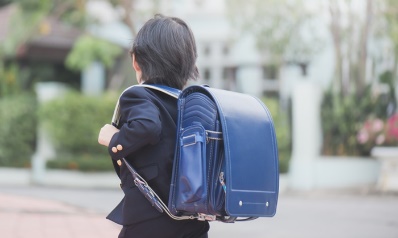 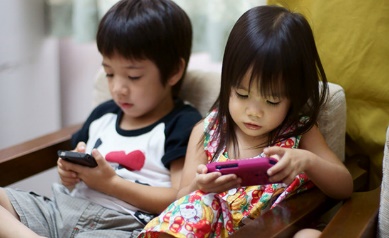 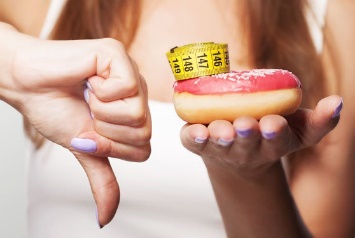 ให้ผู้เรียนแต่ละกลุ่มแสดงบทบาทสมมุติ (Role Play) ที่ออกแบบไว้ ให้เพื่อนๆ กลุ่มอื่นรับชม เมื่อผู้เรียนแต่ละกลุ่มแสดงจบแล้ว ผู้สอนอาจถามผู้ชมการแสดงว่า สิ่งที่ชื่นชอบที่สุดในการแสดงคืออะไร และ การแสดงนี้สื่อสารอะไรให้เราเข้าใจบ้าง ?  จากนั้นให้ผู้เรียนกลุ่มอื่นๆ แสดงและแลกเปลี่ยนเรียนรู้กันจนครบทุกกลุ่มให้ผู้เรียนร่วมกันอภิปรายแสดงความคิดเห็นถึง การดูแลสุขภาพของตนเองเพื่อป้องกันโรคที่เกิดจากใช้ชีวิตประจำวัน ?  จากนั้นให้ผู้เรียนช่วยกันคิดเกี่ยวกับสิ่งที่อยากจะเรียนรู้และอยากจะให้มีในโครงงาน เปลี่ยนก่อนป่วย (Better Healthcare) บ้าง ตลอดระยะเวลาประมาณ 8 ชั่วโมง โดยให้ผู้เรียนช่วยกันคิด ช่วยกันเลือก และผู้สอนจะเป็นคนที่หลักสูตรของระดับชั้นประกอบด้วยเรื่องต่อไปนี้การคิด ออกแบบ และสร้างสรรค์ผลงานความกล้าแสดงออกอย่างเหมาะสมและสร้างสรรค์การแลกเปลี่ยนเรียนรู้ร่วมกันกระบวนการคิดจากการถามคำถามและการให้เหตุผลในการตอบการตอบคำถามอย่างมีเหตุผล/วิธีคิดในการได้มาซึ่งคำตอบความกล้าแสดงความคิดเห็นของตนเองอย่างมีเหตุผล และเปิดใจรับฟังความคิดเห็นของผู้อื่นคุณภาพของแนวคิดจากการคิดสะท้อนกลับและการอภิปรายขั้นที่ระยะเวลาบทบาทของผู้สอนและผู้เรียนโอกาสหรือสิ่งที่นำมาใช้ประเมินผลต้องเรียนรู้เรื่องอะไรบ้างต้องเรียนรู้วิชาอะไรบ้างต้องมีพื้นฐานการเรียนรู้อะไรมาก่อนบ้างผู้สอนให้ผู้เรียนช่วยกันเขียนความคิดเห็นลงใน Mind Mapping เช่นกิจกรรมที่อยากให้มีในโครงงานField trip ที่อยากไปเรียนรู้นอกสถานที่ผลงานที่อยากจะทำตอนท้ายโครงงานแนวทางการนำเสนอผลงานหรือการจัดนิทรรศการตอนปิดโครงงานแล้วนำ Mind Mapping โครงงานนี้แปะไว้ที่ผนังห้อง เพื่อให้ผู้เรียนได้เห็นบ่อยๆ ซึ่งเป็นการทบทวนหรือตรวจสอบตนเองและกลุ่มตลอดการเรียนรู้ในโครงงานนี้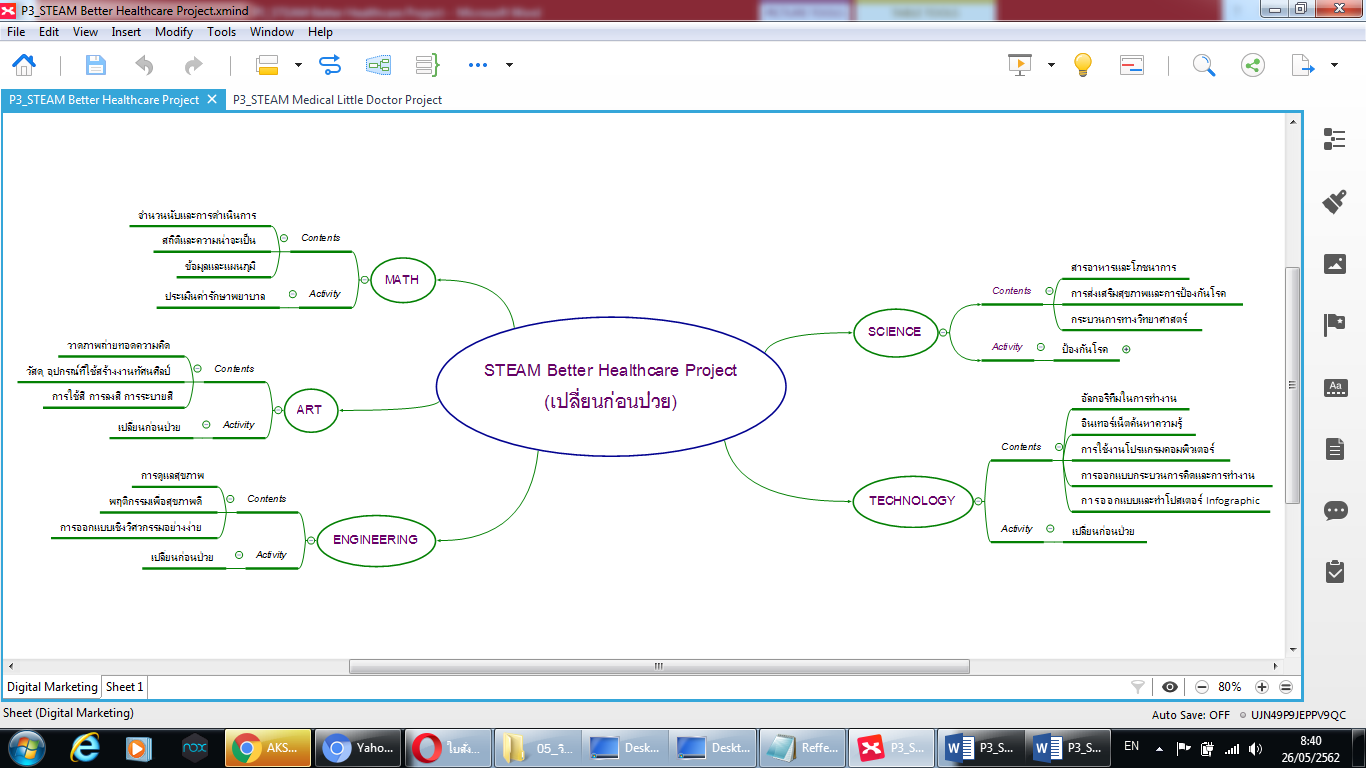 ขั้นที่ระยะเวลาบทบาทของผู้สอนและผู้เรียนโอกาสหรือสิ่งที่นำมาใช้ประเมินผล2ชั่วโมงที่3 - 5วิชา วิทยาศาสตร์ผู้สอนให้ผู้เรียนได้เรียนรู้เรื่องพื้นฐานที่จำเป็นต่อการทำโครงงาน ซึ่งอาจจะสอดแทรกหัวข้อความรู้ในขณะทำกิจกรรมต่างๆ ได้ เช่นสารอาหารและโภชนาการการส่งเสริมสุขภาพและการป้องกันโรคกระบวนการทางวิทยาศาสตร์กิจกรรม: ป้องกันโรคผู้สอนถามชวนให้ผู้เรียนคิดว่า ครั้งล่าสุดที่เราไม่สบายจนต้องไปหาหมอที่คลินิกหรือโรงพยาบาลเมื่อไรและเป็นอะไร ?  ให้ผู้เรียนร่วมกันแบ่งปันประสบการณ์และแลกเปลี่ยนเรียนรู้ผู้สอนและผู้เรียนร่วมกันอภิปรายแสดงความคิดเห็นถึง การใช้ชีวิตประจำวันของตนเองหรือคนใกล้ชิดมีความเสี่ยงต่อการป่วยอย่างไร ?  จากนั้นผู้สอนและผู้เรียนร่วมกันสรุปพฤติกรรมการใช้ชีวิตที่ควรใส่ใจเพื่อหลีกเลี่ยงหรือป้องกันการเกิดโรคต่างๆ ที่มาจากการใช้ชีวิตประจำวันให้ผู้เรียนแบ่งกลุ่มเป็น 3 กลุ่มหลัก คือ อาหาร ออกกำลังกาย และผักผ่อน จากนั้นให้ผู้เรียนแต่ละกลุ่มร่วมกันระดมความคิดว่า การใช้ชีวิตประจำวันของตนเองหรือคนใกล้ชิด มีพฤติกรรมอะไรบ้าง ? ที่เสี่ยงต่อการเกิดโรคที่เกี่ยวกับหัวข้อกลุ่มที่เลือกไว้  แล้วช่วยกันสืบค้นข้อมูลจากอินเทอร์เน็ตหรือแหล่งข้อมูลอื่นๆ มาอ้างอิงเป็นเหตุผลที่น่าเชื่อถือมากขึ้น พร้อมทั้งแนะนำแนวทางการทำให้สุขภาพดีตามหัวข้อกลุ่มที่เลือกไว้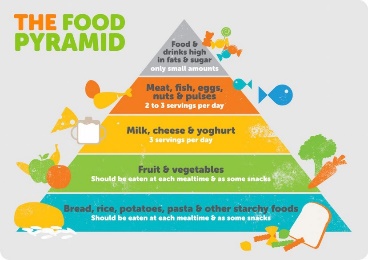 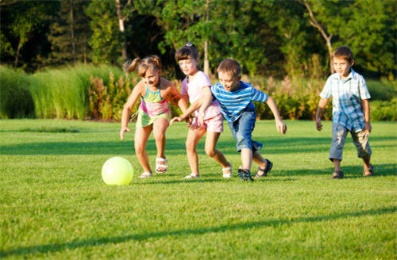 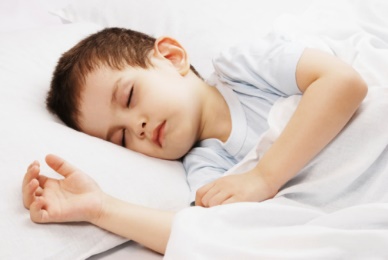 การคิด ออกแบบ และสร้างสรรค์ผลงานการวางแผนและลงมือปฏิบัติงานตาม กระบวนการทางวิทยาศาสตร์การทำงานอย่างเป็นขั้นเป็นตอนกระบวนการคิดจากการถามคำถามและการให้เหตุผลในการตอบการตอบคำถามอย่างมีเหตุผล/วิธีคิดในการได้มาซึ่งคำตอบความกล้าแสดงความคิดเห็นของตนเองอย่างมีเหตุผล และเปิดใจรับฟังความคิดเห็นของผู้อื่นการแลกเปลี่ยนเรียนรู้ร่วมกันคุณภาพของแนวคิดจากการคิดสะท้อนกลับและการอภิปรายขั้นที่ระยะเวลาบทบาทของผู้สอนและผู้เรียนโอกาสหรือสิ่งที่นำมาใช้ประเมินผลให้ผู้เรียนแต่ละกลุ่มร่วมกันสรุปสิ่งที่ได้เรียนรู้ตามหัวข้อกลุ่มที่เลือกไว้ลงบนกระดาษปรู๊ฟ พร้อมทั้งตกแต่งให้สวยงาม จากนั้นให้ผู้เรียนแต่ละกลุ่มออกแบบและสร้างสรรค์การนำเสนอ เช่น การยกตัวอย่างด้วยการแสดงบทบาทสมมุติ ตัวอย่างการทำกิจกรรมสั้นๆ เป็นต้น เพื่อใช้ในการนำเสนอผลงานให้เพื่อนๆ กลุ่มอื่น มีปฏิสัมพันธ์และเข้าใจได้ง่ายยิ่งขึ้นให้ผู้เรียนแต่ละกลุ่มนำเสนอผลงานตามที่ได้ออกแบบ โดยให้เพื่อนๆ กลุ่มอื่นร่วมกันรับชมรับฟังการนำเสนอ สร้างบรรยากาศความเป็นกัลยาณมิตรด้วยการสื่อสารเชิงบวก ชื่นชมและซักถามข้อสงสัยได้ตามความเหมาะสม เมื่อผู้เรียนนำเสนอผลงานครบทุกกลุ่มแล้วให้นำผลงานสรุปการเรียนรู้ไปแปะที่ผนังห้องเรียงกันผู้สอนและผู้เรียนร่วมกันสรุปสิ่งที่ได้เรียนรู้ แบ่งปันความรู้สึกความประทับใจที่เกิดขึ้น3ชั่วโมงที่6 - 9วิชา ศิลปะวิชา เทคโนโลยีวิชา คณิตศาสตร์วิชา วิศวกรรมศาสตร์ผู้สอนให้ผู้เรียนได้เรียนรู้เรื่องพื้นฐานที่จำเป็นต่อการทำโครงงาน ซึ่งอาจจะสอดแทรกหัวข้อความรู้ในขณะทำกิจกรรมต่างๆ ได้ เช่นสถิติและความน่าจะเป็นการดูแลสุขภาพพฤติกรรมเพื่อสุขภาพดีการออกแบบเชิงวิศวกรรมอย่างง่ายกิจกรรม/โครงงาน: เปลี่ยนก่อนป่วยผู้สอนให้ผู้เรียนแบ่งกลุ่มทำงานตามกระบวนออกแบบเชิงวิศวกรรม โดยให้ผู้เรียนแต่ละกลุ่มออกแบบและสร้างสรรค์เครื่องมือที่ช่วยป้องกันและหลีกเลี่ยงการเกิดโรคจากพฤติกรรมการใช้ชีวิตของคนในสังคมที่ผู้เรียนใกล้ชิด (ครอบครัว ญาติสนิทมิตรสหาย คณะครูและนักเรียนในโรงเรียนเดียวกัน)ขั้นที่ระยะเวลาบทบาทของผู้สอนและผู้เรียนโอกาสหรือสิ่งที่นำมาใช้ประเมินผลให้ผู้เรียนแต่ละกลุ่มช่วยกันศึกษาพฤติกรรมการใช้ชีวิตประจำวันของคนในสังคมที่ผู้เรียนใกล้ชิด ซึ่งพฤติกรรมเหล่านั้นอาจนำมาสู่การเกิดโรคต่างๆ ในอนาคตอันใกล้ เช่น การนั่งก้มหน้าเล่นมือถือนานๆ การเคี้ยวหารไม่ละเอียด การแบกกระเป๋าหนักเกินพอดี การรับประทานอาหารรสจัด ฯลฯ จากนั้นให้ผู้เรียนช่วยกันสังเกตและบันทึกพฤติกรรมที่พบเห็นของคนใกล้ตัวนำมาทำเป็นสถิติและความน่าจะเป็นของการเกิดโรคต่างๆ ในอนาคตให้ผู้เรียนแต่ละกลุ่มร่วมกันระดมความคิดและออกแบบแนวคิดการสร้างสรรค์เครื่องมือช่วยป้องกันและหลีกเลี่ยงการเกิดโรคจากพฤติกรรมการใช้ชีวิตของคนในสังคมที่ผู้เรียนใกล้ชิด โดยผู้สอนอาจแนะนำหัวข้อนำพาความคิดกับผู้เรียน เช่นชื่อเครื่องมือฯพฤติกรรมการใช้ชีวิตประจำวันที่ควรปรับเปลี่ยนประโยชน์ที่ได้จากการปรับเปลี่ยนพฤติกรรมการใช้งานเครื่องมือฯผลตอบรับที่คาดหวังฯลฯให้ผู้เรียนแต่ละกลุ่มร่วมกันเขียนแนวคิดและวาดภาพถ่ายทอดความคิดที่ได้ลงบนกระดาษปรู๊ฟ พร้อมทั้งตกแต่งให้สวยงาม แล้วนำผลงานไปแปะที่ผนังห้องเรียงกัน จากนั้นให้ผู้เรียนแลกเปลี่ยนเรียนรู้กันแนวคิดกันได้อย่างอิสระให้ผู้เรียนแต่ละกลุ่มช่วยกันสร้างสรรค์เครื่องมือช่วยป้องกันและหลีกเลี่ยงการเกิดโรคจากพฤติกรรมการใช้ชีวิตของคนในสังคมที่ผู้เรียนใกล้ชิดตามที่ออกแบบไว้ เมื่อเสร็จแล้วให้นำไปทดลองใช้งาน โดยสังเกตและบันทึกผลพฤติกรรมที่ปรับเปลี่ยนของผู้ใช้งาน จากนั้นให้ผู้เรียนแต่ละกลุ่มร่วมกันสรุปผลตอบสนองของการใช้งานเครื่องมือฯ และคิดต่อยอด ปรับเปลี่ยน หรือเสนอแนะแนวทางการพัฒนาเครื่องมือฯ นี้ เพื่อนำไปใช้ในชีวิตจริงได้ง่ายยิ่งขึ้นผู้สอนและผู้เรียนร่วมกันอภิปรายแสดงความคิดเห็นถึง ความสำคัญของการดูแลสุขภาพและการปรับพฤติกรรมเพื่อสุขภาพที่ดีขึ้น  จากนั้นผู้สอนและผู้เรียนร่วมกันสะท้อนคิดจากสิ่งที่ทำ (Reflection) ในโครงงานนี้ เช่น สิ่งที่ได้เรียนรู้ สิ่งที่อยากจะพัฒนาต่อยอด เคล็ดลับวิชาที่ได้จากการลงมือทำ และแบ่งปันความรู้สึกความประทับใจที่เกิดขึ้นการคิด ออกแบบ และสร้างสรรค์ผลงานการใช้เทคโนโลยีอย่างเหมาะสมและสร้างสรรค์การวางแผนและลงมือปฏิบัติงานตาม กระบวนการออกแบบเชิงวิศวกรรมการทำงานอย่างเป็นขั้นเป็นตอนกระบวนการคิดจากการถามคำถามและการให้เหตุผลในการตอบการตอบคำถามอย่างมีเหตุผล/วิธีคิดในการได้มาซึ่งคำตอบความกล้าแสดงความคิดเห็นของตนเองอย่างมีเหตุผล และเปิดใจรับฟังความคิดเห็นของผู้อื่นการแลกเปลี่ยนเรียนรู้ร่วมกันคุณภาพของแนวคิดจากการคิดสะท้อนกลับและการอภิปรายความคิดเห็นร่วมและความคิดเห็นเดิมที่สะท้อนให้เห็นจากการเรียนรู้ในห้องโครงงานการฟังอย่างลึกซึ้ง (สติ)ขั้นที่ระยะเวลาบทบาทของผู้สอนและผู้เรียนโอกาสหรือสิ่งที่นำมาใช้ประเมินผลผู้สอนให้ผู้เรียนลอง ประเมินตนเองด้วยกราฟใยแมงมุม ซึ่งหัวข้อประเมินอาจจะช่วยกันระดมความคิดว่าควรมีหัวข้อสำคัญอะไรบ้าง และช่วงคะแนนเป็นอย่างไร จากนั้นให้ผู้เรียนประเมินตนเอง พร้อมทั้งให้เหตุผลเพื่อที่จะพัฒนาการเรียนรู้ของตนเอง โดยอาจใช้คำถามว่า ครั้งต่อไปเราจะทำอย่างไรให้ได้คะแนนสูงสุด ?  ลงในกระดาษ A4  ซึ่งผู้สอนและผู้เรียนอาจร่วมกันแลกเปลี่ยนความคิดเห็นเกี่ยวกับการพัฒนาการเรียนรู้ของตนเองได้ตามความสมัครใจ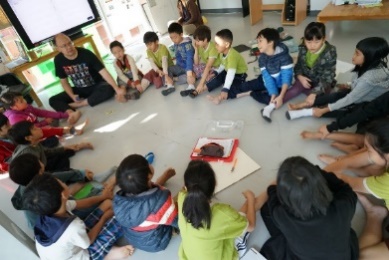 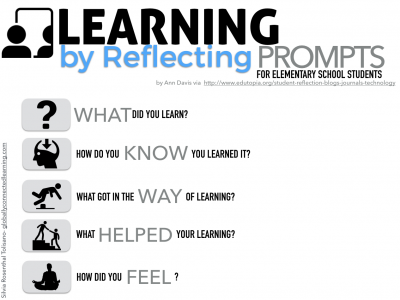 ความคิดสร้างสรรค์ระดมความคิดพร้อมวิธีแก้ปัญหาลำดับขั้นตอน(ลำดับขั้นก่อนหน้านี้)การคิดอย่างมีวิจารณญาณตั้งคำถามและประเมินความคิดและการแก้ปัญหาลำดับขั้นตอน(ลำดับขั้นก่อนหน้านี้)จินตนาการใช้ความรู้สึก ใช้ความเห็นอกเห็นใจ การสังเกต และอธิบายความเกี่ยวโยงของประสบการณ์ของตนและข้อมูลที่ได้สำรวจ ค้นหา ระดมความคิด1, 22, 3เข้าใจบริบทและขอบเขตของปัญหาที่เกิดขึ้นทบทวนทฤษฎีทางเลือกความคิดเห็นและเปรียบเทียบเพื่อหามุมมองเกี่ยวกับปัญหาที่เกิดขึ้น1, 23สอบถามเพื่อสร้างความสัมพันธ์  สร้างมุมมองเชิงบูรณาการ สร้างวินัย และอื่นๆลองเล่นกับความผิดปกติ ความเสี่ยงความคิดที่แตกต่างจากกรอบโดยสิ้นเชิง2, 32, 3ระบุจุดแข็งและจุดอ่อนของหลักฐานข้อโต้แย้ง  คำอ้างและความเชื่อความท้าทายของสมมติฐาน ตรวจสอบความถูกต้อง วิเคราะห์ช่องว่างในการเรียนรู้2, 33ลงมือทำและแบ่งปันนึกภาพ แสดงสิ่งที่คิด ผลิต คิดค้นผลิตภัณฑ์ใหม่ หาวิธีการแก้ปัญหาการทำงานชื่นชมมุมมองความแปลกใหม่ทางการแก้ปัญหาหรือผลกระทบที่อาจเกิดขึ้นได้2, 33ประเมิน หาพื้นฐาน แสดงความคิดเห็น  มีผลิตผลเชิงตรรกะ มีเกณฑ์จริยธรรม หรือสุนทรียศาสตร์ มีการหาเหตุผลตระหนักถึงอคติทางมุมมองของตนเอง (ตามที่ได้รับจากผู้อื่น) ความไม่แน่นอน ข้อจำกัดของวิธีการแก้ปัญหา2, 33ระดับการคิดระดับ 1ระดับ2ระดับ3ระดับ4จินตนาการความรู้สึก ความเอาใจใส่ การสังเกตการอธิบายเพื่อเชื่อมโยงระหว่างประสบการณ์เดิมและความรู้ใหม่สำรวจ ค้นหา และสร้างความคิด(ขั้นตอนที่ 2, 3)ผู้เรียนแสดงให้เห็นการให้ความร่วมมือกับกิจกรรมน้อย ผู้เรียนแสดงให้เห็นการให้ความร่วมมือกับกิจกรรมค่อนข้างน้อย ผู้เรียนแสดงให้เห็นการให้ความร่วมมือกับกิจกรรมอย่างชัดเจน ผู้เรียนแสดงให้เห็นความกระตือรือร้นและมีส่วนร่วมในกิจกรรมอย่างชัดเจนลงมือทำและแบ่งปันแสดงสิ่งที่คิด ผลิตผลิตภัณฑ์ใหม่หาวิธีการแก้ปัญหาการทำงานชื่นชมมุมมองความแปลกใหม่ทางการแก้ปัญหาหรือผลกระทบที่อาจเกิดขึ้นได้(ขั้นตอนที่ 2, 3)สิ่งที่คิดขึ้นใหม่และการอธิบายคำตอบของผู้เรียน ยังมีข้อจำกัดของการยกตัวอย่างประกอบเหตุและผลของการได้มาซึ่งคำตอบสิ่งที่คิดขึ้นใหม่และการอธิบายคำตอบของผู้เรียน มีการยกตัวอย่างประกอบเหตุและผลของการได้มาซึ่งคำตอบบ้าง แต่ยังเบี่ยงเบนไปจากความรู้เดิมเล็กน้อยสิ่งที่คิดขึ้นใหม่และการอธิบายคำตอบของผู้เรียน มีการยกตัวอย่างประกอบเหตุและผลของการได้มาซึ่งคำตอบค่อนข้างชัดเจน มีการอ้างอิงจากศาสตร์อื่นบ้างมาอภิปรายเพิ่มเติมแต่แนวคิดยังคล้ายกับที่เคยมีมาก่อนหน้านี้ แต่ปรับใหม่เป็นรูปแบบของตัวเองสิ่งที่คิดขึ้นใหม่และการอธิบายคำตอบของผู้เรียน มีการยกตัวอย่างประกอบเหตุและผลของการได้มาซึ่งคำตอบชัดเจน มีการอ้างอิงศาสตร์วิชาอื่นๆ มาเชื่อมโยงประกอบ มีเหตุผลที่น่าเชื่อถือ มีการอภิปรายแนวคิดเพิ่มเติมที่ต่างไปจากที่เคยมีมาแต่เดิมเป็นตัวของตัวเองชัดเจน 